Форма 1Отчето реализации «Комплексного плана противодействия идеологии терроризма в Российской Федерации на 2019-2023 годы в Республике Дагестан» в 2019 году за__4_ квартал 2019 года (октябрь, ноябрь и декабрь)                                                                                                                                                     (ФИО)                                    (подпись)ГКОУ РД «Качалайская СОШ Цунтинского района»Аналитическая справка по профилактике экстремизма, 
терроризма и формирование толерантности, гражданской ответственности и правового сознания школьников. В настоящее время проблема формирования толерантности стоит особенно остро. Ее актуальность объясняется рядом причин: резкое расслоение мировой цивилизации по экономическим, социальным и другим признакам, связанный с этим рост нетерпимости, терроризма, развитие религиозного экстремизма, обострение межнациональных отношений вызванных локальными войнами, проблемами беженцев.  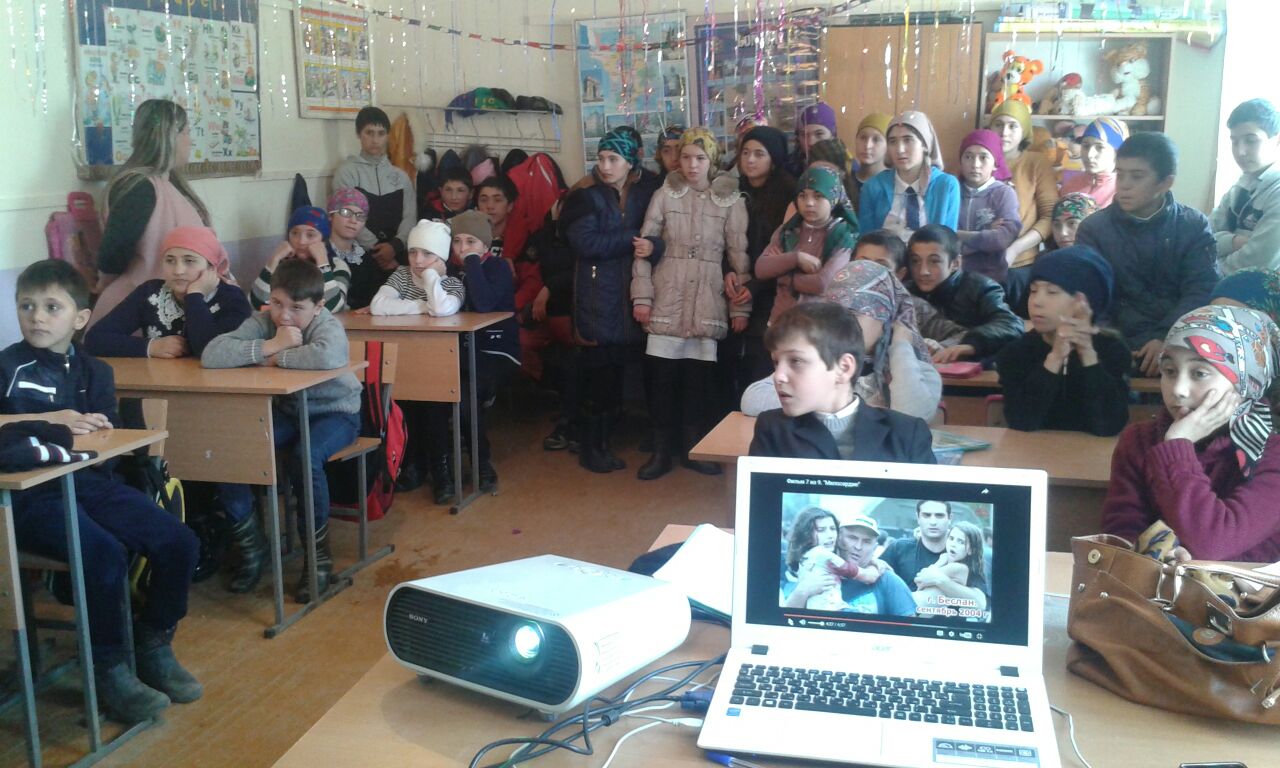         В настоящие время  пристальное внимание развитию толерантности стали уделять в школах. Наверно потому, что проще объяснять детям, насколько важна терпимость в нашем мире, чем людям с уже сложившимися взглядами. 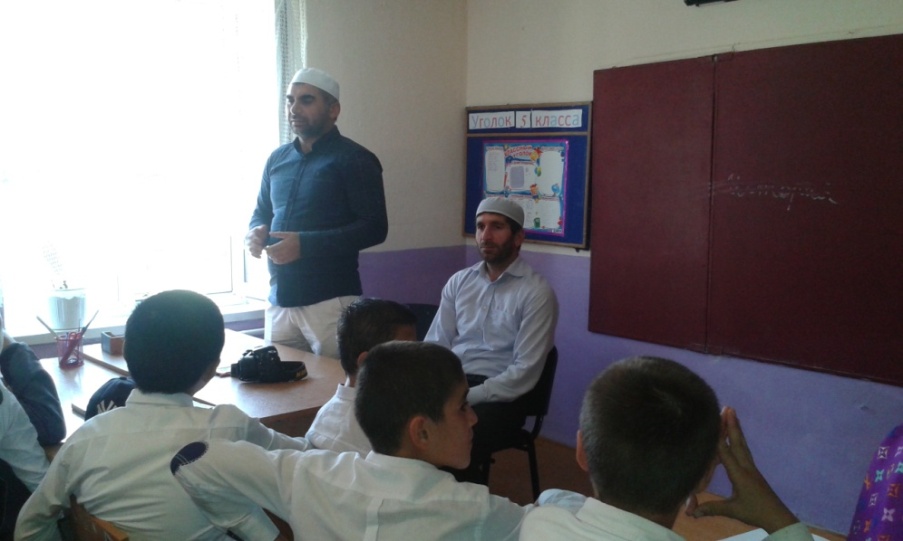 В школах проводятся мероприятия, праздники, посвященные ко «Единства народов России и Дагестана», которые направлены на сплочение всех детей и подростков. Проводятся классные часы: «Как вести себя в школе и в общественных местах», «Права ребенка», «Права и обязанности школьников».Беседы: «Телефон доверия- что это такое», «Преступление и подросток», «Правила поведения в толерантности.  В настоящее время перед всеми педагогами встает вопрос: как 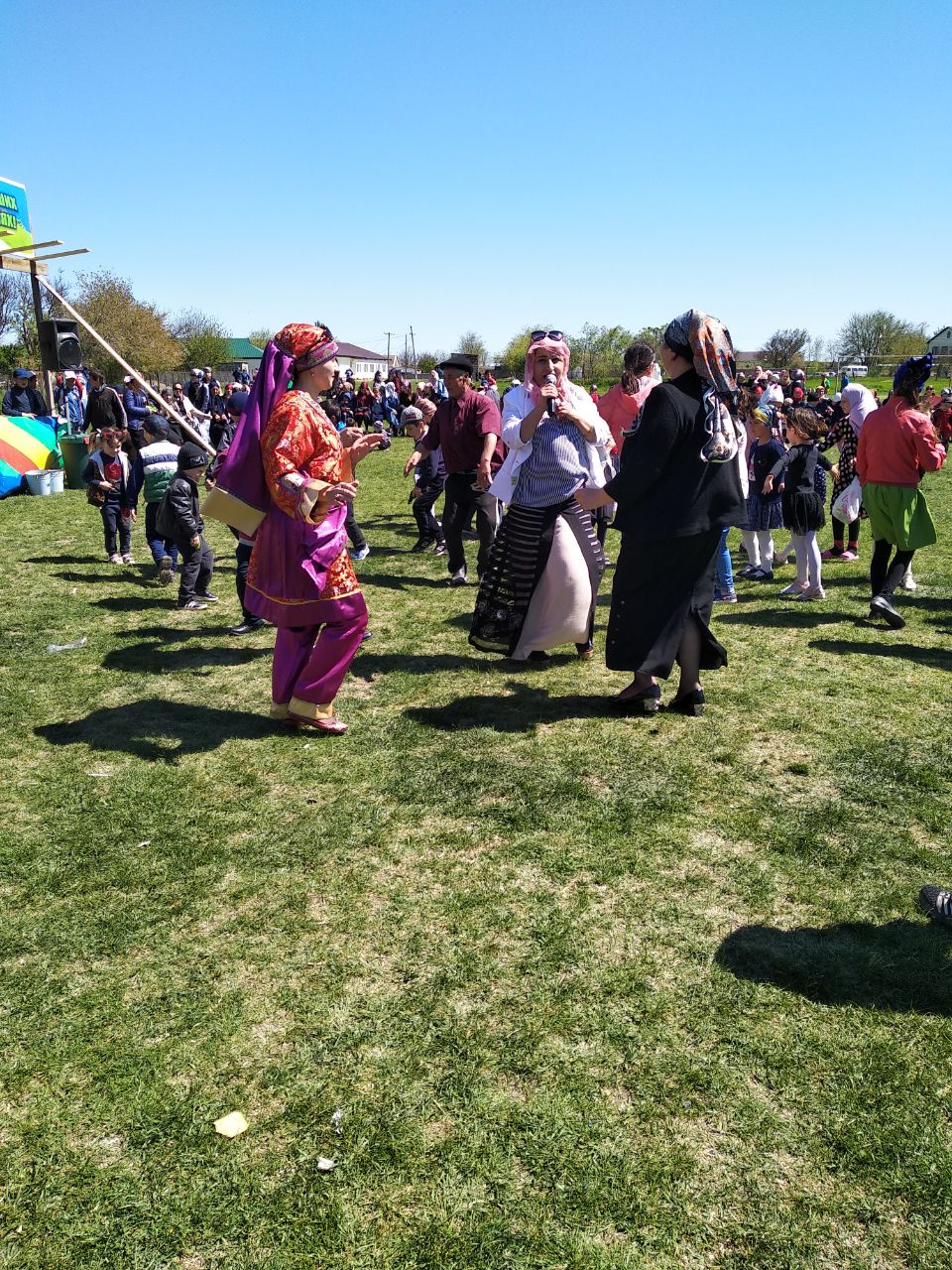 обеспечить  формирование толерантных качеств личности школьника в процессе поликультурного образования.- - проведение урока «Мужества»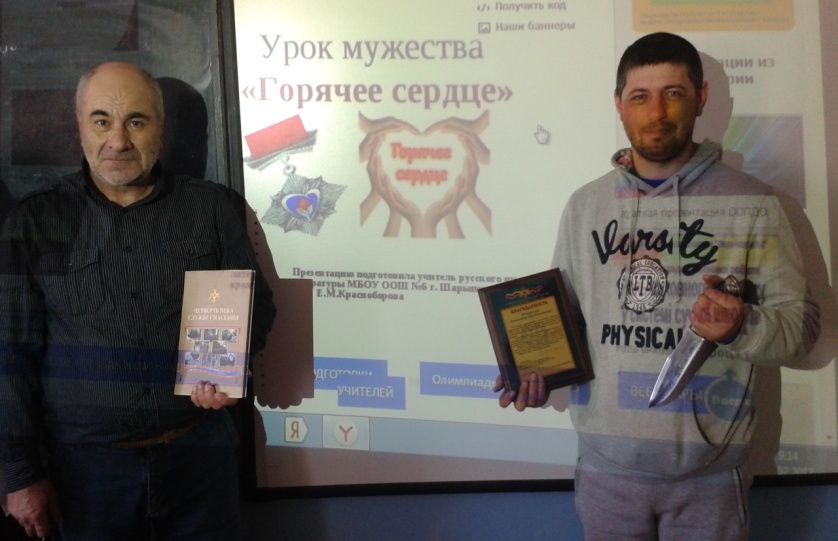 В течение всего 2019-2020года согласно «Плану по профилактике
экстремистских проявлений» проводились:
- мероприятия, способствующие развитию правовой культуры
учащихся, толерантности, воспитанию цивилизованного правосознания,
уважения к закону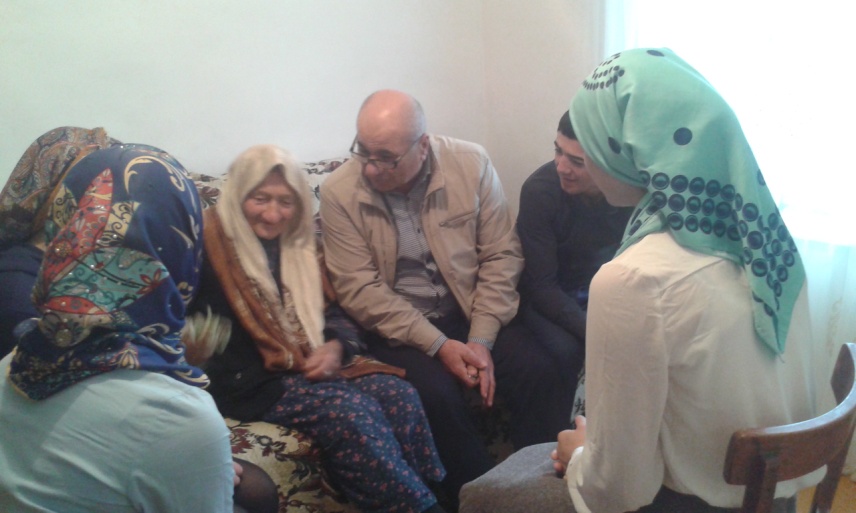 -праздничные концерты -« Осенний бал»-«День матери»- «Всероссийская акция борьбы со СПИДОМ-конкурс на лучшую кормушку для птиц-школьные Новогодние утренники-туристические походы по родному краю «Отдыхаем с пользой»- экскурсии в природу «Зеркало природы» 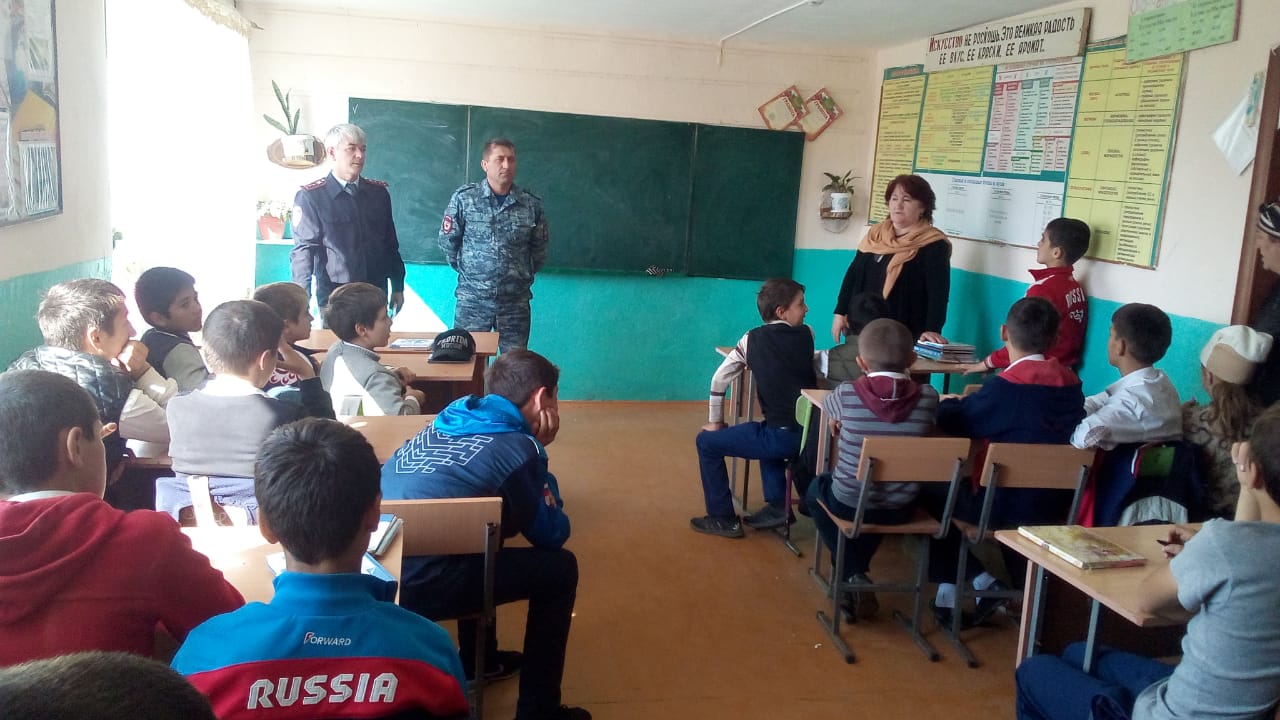 - участие в благоустройстве территории школы и села,- в акциях «Добра и милосердия».«Помощь ветеранам» 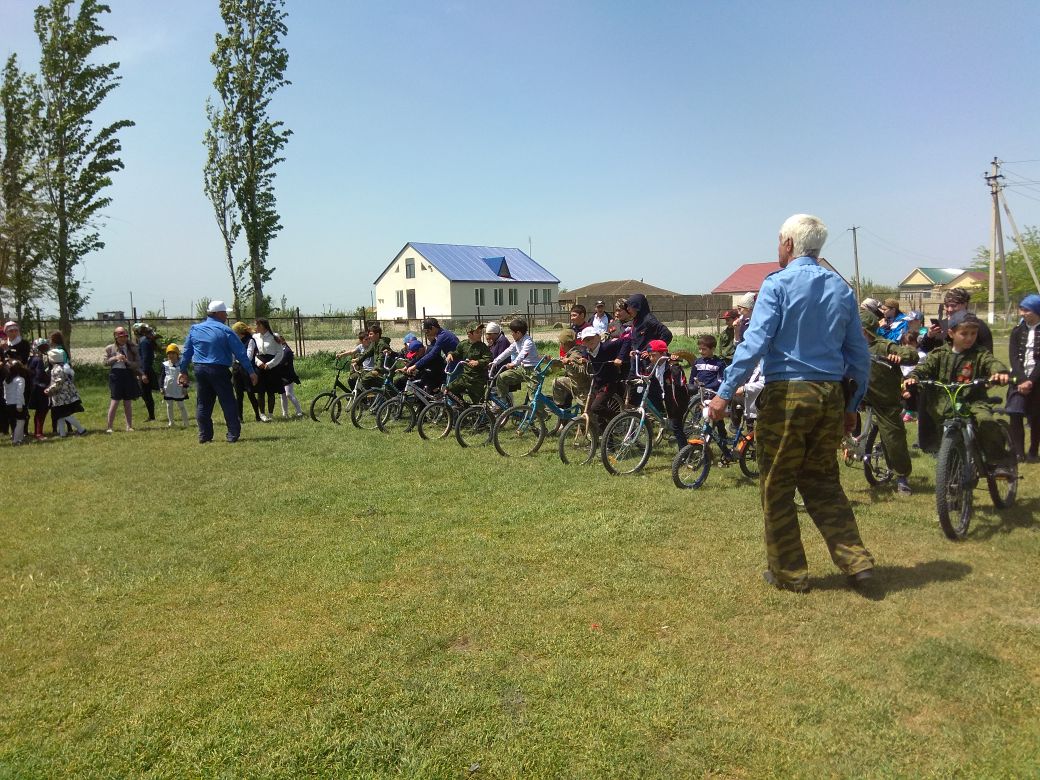  В современной социокультурной ситуации школа, должна стать местом, где создаются благоприятные условия для межэтнического общения, где всем учащимся прививается уважение к своей культуре и культурам других народов, поскольку именно в учебно-воспитательном процессе создаются ситуации культурного, межличностного, межнационального, формального и неформального общения. Формирование таких  качеств,  как  признание  человеком другого,  принятие,  понимание  облегчило  бы  решение  проблемы  воспитания толерантности. На  сегодняшний  день  возникает  необходимость   воспитания   культуры толерантности с самых первых дней обучения. Глобальное образование призвано воспитывать у учащихся чувство и сознание ответственности за настоящее и будущее мира, в котором они живут. Оно исходит из того, что предрассудки по отношению к чужим культурам (да и к своей собственной) возникают из-за отсутствия у людей знаний о народах и их отношениях, о национальных культурах и традициях. 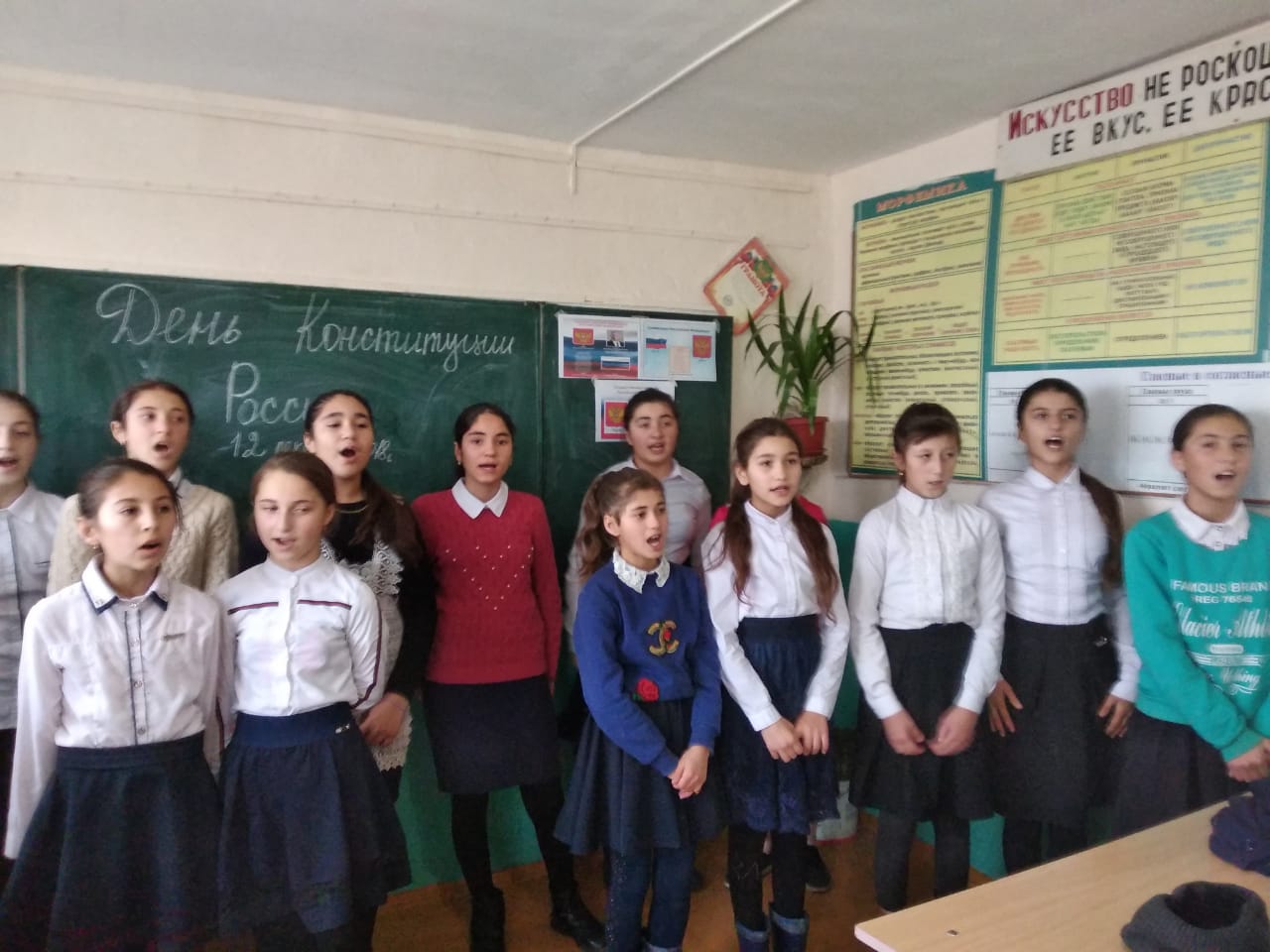  Проявлять толерантность – это, значит признавать то, что люди различаются по внешнему виду, положению, интересам, поведению и ценностям и обладают правом жить в мире, сохраняя при этом свою индивидуальность. Толерантность - глобальная проблема, и наиболее эффективным способом ее формирования у подрастающего поколения является воспитание. Воспитание в духе толерантности способствует формированию у молодежи навыков независимого мышления, критического осмысления и выработки суждений, основанных на моральных ценностях. Педагогические технологии должны быть основаны на системном подходе к воспитанию и синтезе форм продуктивной деятельности учащихся.Школа призвана заботиться о формировании психологии ребенка, в воспитании его в духе терпимости и братской любви к людям, она обязана научить молодых людей умению различать добро и зло. 
Система образования в России не должна быть основана на очередных планетарных утопиях и пренебрежении к религиозно-этической основе культуры, следовательно, наша цель – создание системы образования, основанной на глубоком освоении духовного наследия России. Патриотическое воспитание должно гармонично сочетаться с приобщением учащихся к лучшим достижениям мировой цивилизации. Данная система должна способствовать выработке преемственного мышления, приверженности своему национальному наследию и осознанию его роли и места в мировом духовном развитии, также уважению и открытости ко всем другим системам и традициям. Только глубокая и осознанная любовь к своему наследию побуждает человека с уважением относиться к чувствам других, быть чутким к трагедиям отечества и народа. Важную роль в приобщении к культурам, решении проблем взаимопонимания и взаимообогащения, повышения культуры межнационального общения играет язык. Развитие национальных языков является сегодня одной из приоритетных задач государственной политики Российской Федерации. В разных регионах страны к ее решению подходят по-разному, но общим для 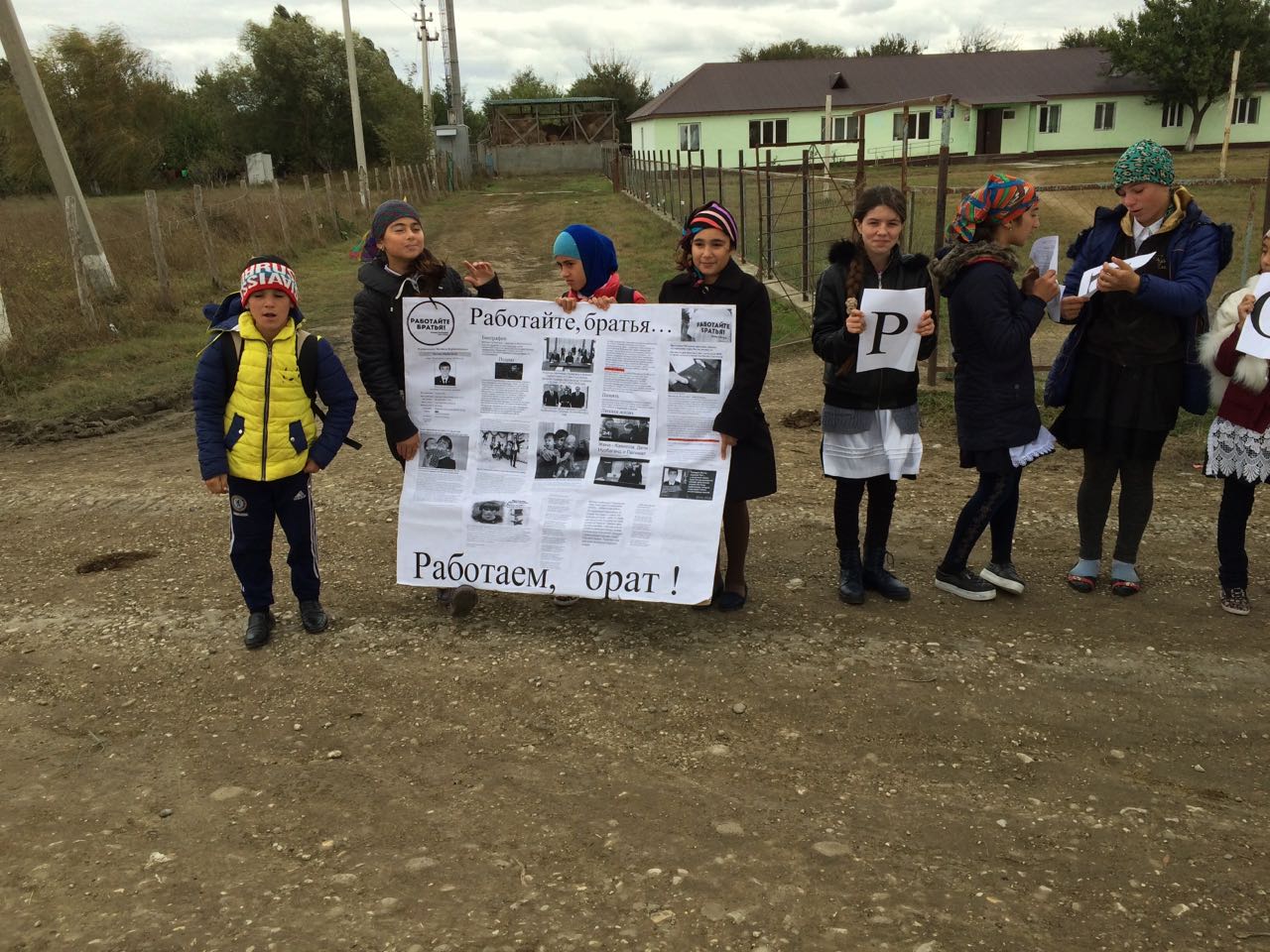 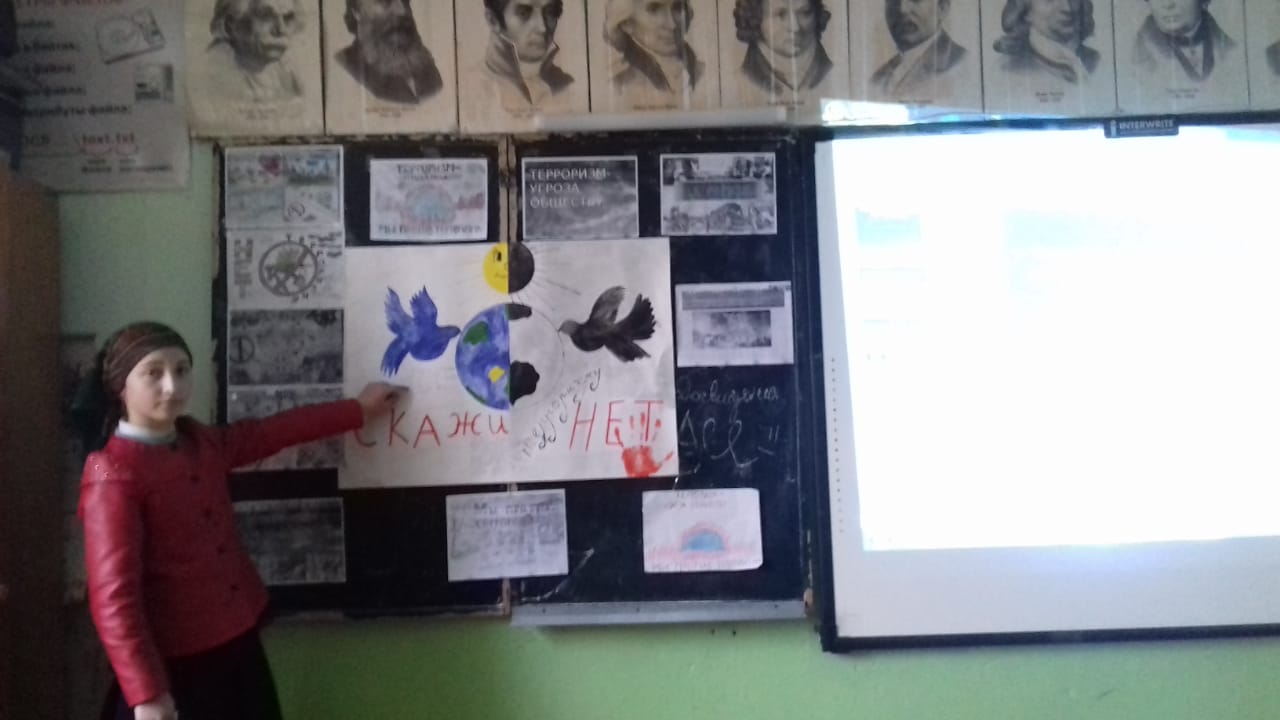 всех является сохранение языков как основы жизнедеятельности и культуры этносов, гармонизация межнациональных отношений. Изучение языков представляет собой один из наиболее действенных путей воспитания в духе терпимости и взаимопонимания. Ведь лишь владение языком иной культуры открывает возможность для ее всестороннего и достоверного понимания. Большую ценность для учащихся имеют этнографические знания о происхождении народов, с представителями которых они вместе учатся, о  своеобразии национального этикета, обрядов, быта, одежды, искусства, художественных промыслов, праздников. Важно, чтобы классный руководитель не только проявлял компетентность в этих вопросах, но и использовал накопленные знания в воспитательной работе, во время беседы, посещения учащимися краеведческих и литературных музеев, различных национальных культурных центров, театров, выставок, фольклорных концертов, просмотров фильмов национальных студий и т.д..Совместная деятельность детей создает общее эмоциональное переживание, ребята оказывают помощь друг другу при выполнении задания, сострадают, переживают неудачи и радуются успеху. Они становятся терпимее, добрее, справедливее в оценке своих действий и поступков. 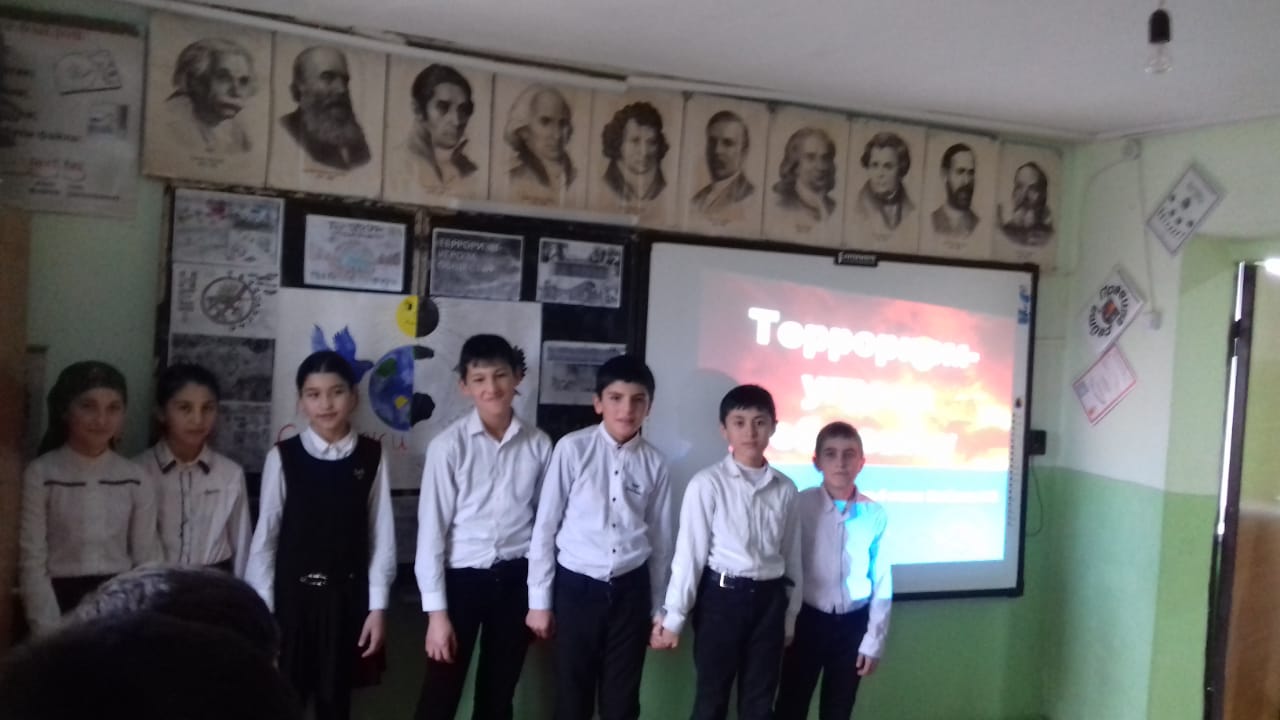  Формирование культуры межнациональных и межличностных отношений требует взаимодействия школы с семьей, с социальной средой. Необходимо проведение  грамотной светской и религиозной политики в обществе, соответствующей направленности средств массовой информации, литературы, киноискусства.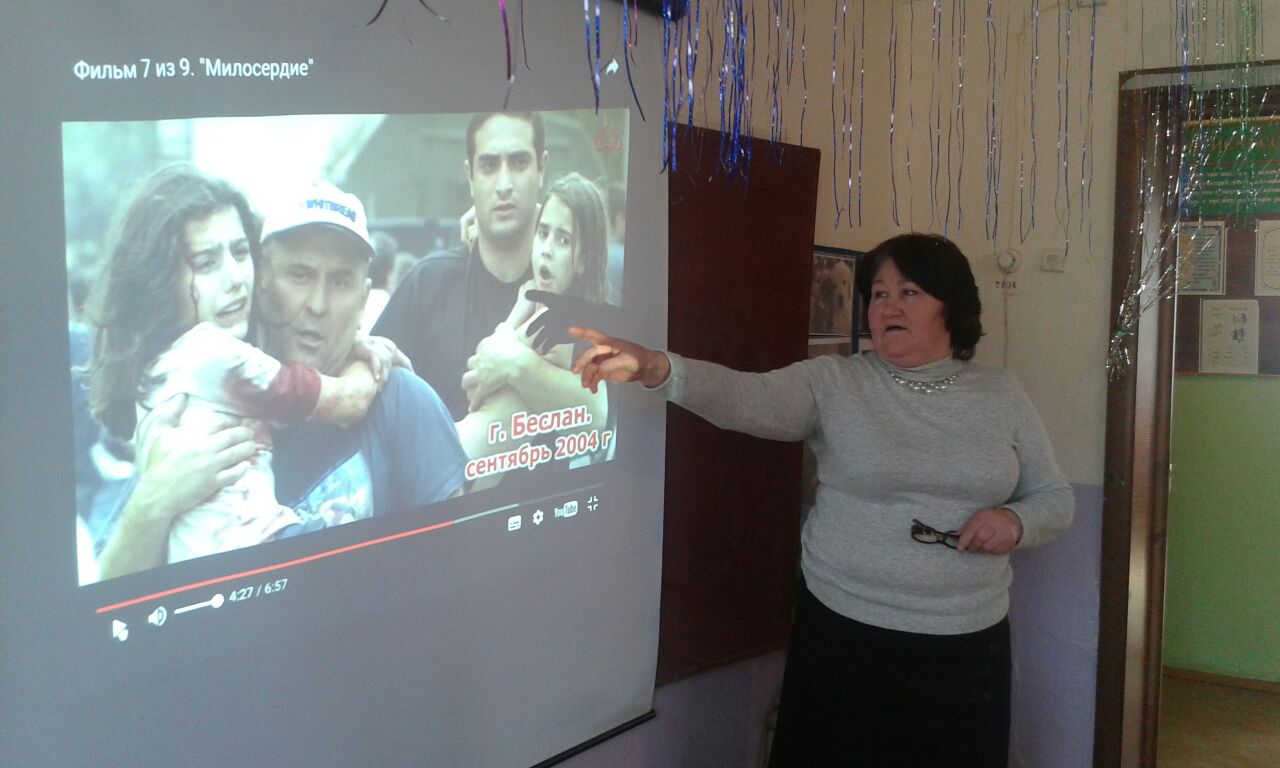 Путь к толерантности –  это  серьезный  эмоциональный,  интеллектуальный труд и психическое напряжение, ибо оно возможно только на  основе  изменения самого себя, своих стереотипов, своего сознания. В основе педагогической деятельности учителя должен быть живой смысл  и живое общение на основе живого слова, живого понятия, что, в  свою  очередь, важно не само по себе, а как путь не просто к  толерантности,  пониманию,  а путь  к  толерантному  взаимодействию,  взаимному пониманию.  Если педагог толерантен, он уверен,  открыт,  доброжелателен. Он выступает по отношению к учащемуся в роли наставника.                                               
за первое полугодие 2019-2020 уч. год
В целях реализации государственной политики в сфере
противодействия экстремизму и терроризму большое внимание
уделялось профилактике экстремизма и терроризма. 
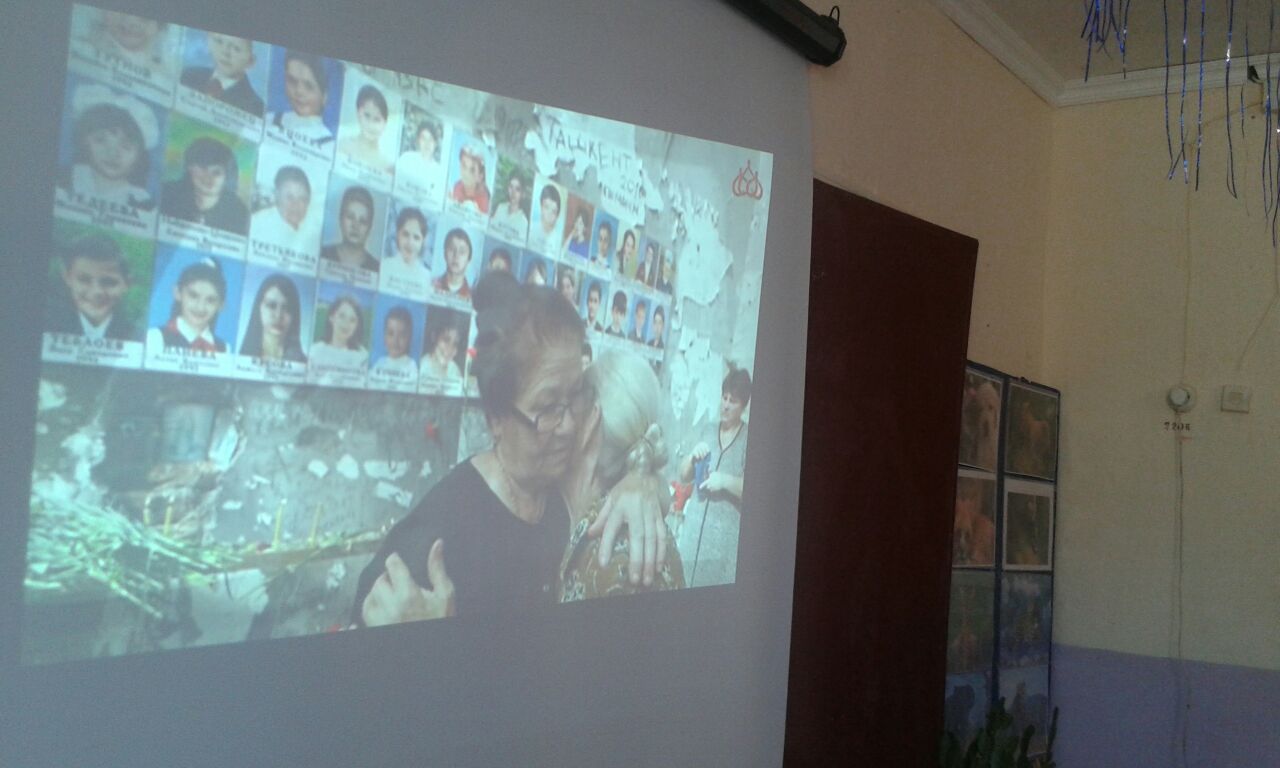  а также
формированию оптимального поведения учащихся в экстремальных
условиях. 
- по плану проводились тренировочные упражнения по эвакуации
учащихся и работников школы по сигналу «тревожной кнопки».учителем ОБЖ Каляновым Дж.М
Классные руководители, согласно школьному «Плану мероприятий по
экстремизму и терроризму», воспитательным планам, проводили:
- беседы по разъяснению прав и обязанностей учащихся: «Твои права» (3-10кл)
- мероприятия, посвящѐнные Дню толерантности, 
- информационные классные часы «День народного единства и
примирения»,
- информационные пятиминутки.
- провели беседы «День солидарности в борьбе с терроризмом».
  Зам. дир. по ВР совместно с представителями духовного управления, с представителями МВД,  участковым  нашего села Качалай  Тажудиновым А.И., с муллой села Шейхгегулевым Х.М были  проведены семинары с учителями и родительские собрания по
вопросам профилактики правонарушений подростков, экстремизма,
формирования толерантного сознания детей и молодѐжи.
Вся работа школьного коллектива была направлена на создание
разумных условий для духовного и физического существования
учеников. Изучали инструкции «Антитеррористические мероприятия»,
правила поведения при обнаружении взрывных устройств, поведение
при захвате заложников с обучающимися и педагогами. Проведены
классные часы, беседы, лекции по темам: «Правила поведения в школе», «Я ребѐнок. Я человек», «Жертва неразборчивости». Учителем истории Раджабовым М.Г были проведены ряд открытых кл. часов «Я –
гражданин России», «Терроризм – угроза миру», «Твоя личная
безопасность» ». Конкурс «Знаток Конвенции о
правах ребенка» провели среди учащихся 8-9-х классов. В школьной библиотеке на тему: «Знаешь ли ты закон?»
Проведены классные часы в 5-8 классах на тему: «Правила поведения в
опасных для жизни ситуациях дома, на улице и в обществе», лекции по и др. Оформлена выставка книг по теме: «Терроризм и его проявления»; «Великая должность – быть на Земле человеком»; «В семье единой». Совещание педагогического коллектива по вопросам формирования установок
толерантного и правового  сознания, гражданской ответственности и профилактики терроризма.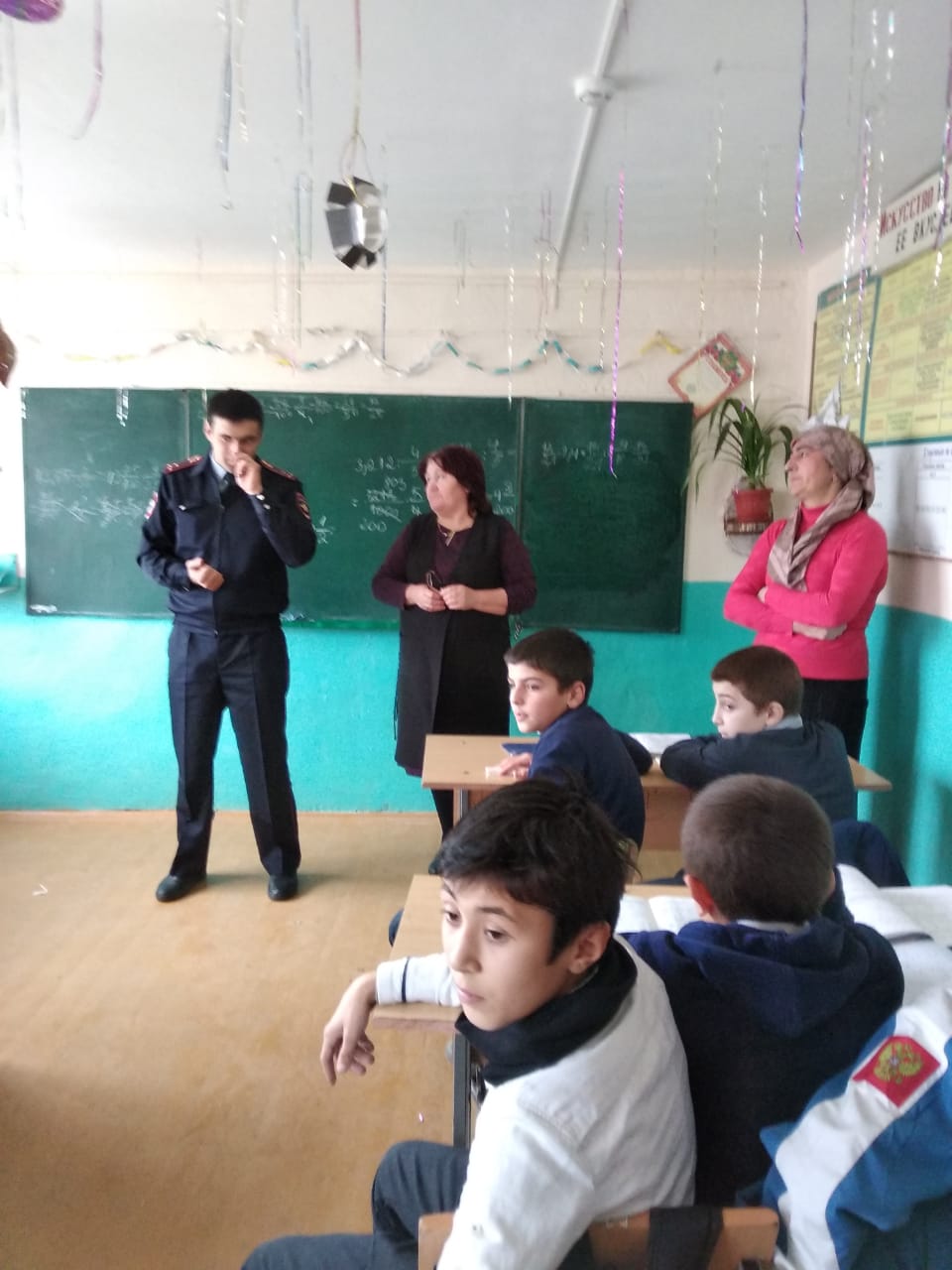  Разработаны
методические материалы по профилактике терроризма, безнадзорности и правонарушений несовершеннолетних на основе Комплексной программы школы « Доброе сердце», реализации которой рассчитана на 2017-2020 учебные годы..
3 сентября проведены траурные мероприятия , посвященные 13
годовщине трагических событий в г. Беслан.
 Была организована выставка рисунков «Нет! Терроризму!». Были выставлены работы учащихся с 5 по 9 класс.
    Во всех классах прошли классные часы « Эхо Бесланской печали.»
                                     Зам. Дир. по ВР-----------------Иманалиева П.М.          Мероприятия по разъяснению сущности терроризма и его общественной опасности, формированию стойкого неприятия обществом, прежде всего молодёжью, идеологии терроризма в различных её проявленияхМероприятия по разъяснению сущности терроризма и его общественной опасности, формированию стойкого неприятия обществом, прежде всего молодёжью, идеологии терроризма в различных её проявленияхМероприятия по разъяснению сущности терроризма и его общественной опасности, формированию стойкого неприятия обществом, прежде всего молодёжью, идеологии терроризма в различных её проявленияхМероприятия по разъяснению сущности терроризма и его общественной опасности, формированию стойкого неприятия обществом, прежде всего молодёжью, идеологии терроризма в различных её проявленияхМероприятия по разъяснению сущности терроризма и его общественной опасности, формированию стойкого неприятия обществом, прежде всего молодёжью, идеологии терроризма в различных её проявленияхМероприятия по разъяснению сущности терроризма и его общественной опасности, формированию стойкого неприятия обществом, прежде всего молодёжью, идеологии терроризма в различных её проявленияхМероприятия по разъяснению сущности терроризма и его общественной опасности, формированию стойкого неприятия обществом, прежде всего молодёжью, идеологии терроризма в различных её проявленияхМероприятия по разъяснению сущности терроризма и его общественной опасности, формированию стойкого неприятия обществом, прежде всего молодёжью, идеологии терроризма в различных её проявленияхМероприятия по разъяснению сущности терроризма и его общественной опасности, формированию стойкого неприятия обществом, прежде всего молодёжью, идеологии терроризма в различных её проявленияхМероприятия по разъяснению сущности терроризма и его общественной опасности, формированию стойкого неприятия обществом, прежде всего молодёжью, идеологии терроризма в различных её проявленияхГКОУ РД  «Качалайская СОШ Цунтинского района»ГКОУ РД  «Качалайская СОШ Цунтинского района»ГКОУ РД  «Качалайская СОШ Цунтинского района»ГКОУ РД  «Качалайская СОШ Цунтинского района»ГКОУ РД  «Качалайская СОШ Цунтинского района»ГКОУ РД  «Качалайская СОШ Цунтинского района»ГКОУ РД  «Качалайская СОШ Цунтинского района»ГКОУ РД  «Качалайская СОШ Цунтинского района»ГКОУ РД  «Качалайская СОШ Цунтинского района»ГКОУ РД  «Качалайская СОШ Цунтинского района»№№ пункта Комплексного планаНаименование мероприятияПрикрепить ссылку на информацию по проведенному мероприятию (на сайте школы) Прикрепить ссылку на информацию по проведенному мероприятию (на сайте школы) Приглашенные лицаОтветственные исполнителиОтветственные исполнителиОбщий охват учащихсяКоличество детей «группы риска», участвовавших в данном мероприятии1.       2.1.2. (пункт  из  Комплексного плана)Акция  «Нам нужен мирный Дагестан» https://kachal.dagestanschool.ru/?section_id=43 https://kachal.dagestanschool.ru/?section_id=43 Глава админ. Абдурахманов В.М.ЗВРЗВР75 0       2.15. (пункт  из  Комплексного плана) Акции  памяти и скорби «Нет террору».https://kachal.dagestanschool.ru/?section_id=43 https://kachal.dagestanschool.ru/?section_id=43 Участковый с. Качалай Тажудинов А.И.  ЗВР  ЗВР800ИТОГОИТОГОИТОГОИТОГОИТОГОИТОГОИТОГОИТОГОИТОГОИТОГОклассный час_6_  /открытые уроки  4__/,беседы_8_/встречи: с представителями правоохранительных органов_3_/общественных организации2классный час_6_  /открытые уроки  4__/,беседы_8_/встречи: с представителями правоохранительных органов_3_/общественных организации2классный час_6_  /открытые уроки  4__/,беседы_8_/встречи: с представителями правоохранительных органов_3_/общественных организации2классный час_6_  /открытые уроки  4__/,беседы_8_/встречи: с представителями правоохранительных органов_3_/общественных организации2Количество приглашенных лицпредставителей  правоохранительных органов_4_/общественных организации _3_/Количество приглашенных лицпредставителей  правоохранительных органов_4_/общественных организации _3_/Количество приглашенных лицпредставителей  правоохранительных органов_4_/общественных организации _3_/Количество охваченных учащихся (общий охват/дети «группы риска»)160\0Количество охваченных учащихся (общий охват/дети «группы риска»)160\0Количество охваченных учащихся (общий охват/дети «группы риска»)160\0/_/_/_//_/_/_//_/_/_//_/_/_/_/_Иманалиева П.М._/_Иманалиева П.М._/_Иманалиева П.М._/__/__/_